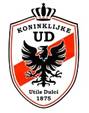 UITNODIGINGvoor de ALGEMENE LEDENVERGADERING van de Koninklijke DC en FC Utile Dulci                                    op donderdag 8 December om 20.00 uur op ‘Het Schootsveld’Deventer, 23 November 2022AGENDAOpening *Vaststellen notulen Algemene Ledenvergadering van 22 Juni 2022Ingekomen stukken en mededelingenFinancieel:Jaarverslag penningmeester over het afgelopen boekjaarVerslag Financiële CommissieVaststelling financieel jaarverslag (en doorkijk naar lopende begroting dit jaar)Benoeming Financiële Commissie Vaststelling contributies 2023-2024 en donaties verenigingsjaar 2023-2024Rooster van aftreden van het Algemeen Bestuur; geenVacatures in het Algemeen Bestuur: clubhuis exploitatie en accommodatie: kandidaat Joep Rutgers.Tegenkandidaten en kandidaten voor vacatures voor het algemeen bestuur dienen tot vier dagen voor de vergadering bij de secretaris schriftelijk te worden ingediend onder vermelding van voor welke functie in de organisatie dit geldt (artikel 24.3 Huishoudelijk Reglement)  Bardienst ( Vrijwilligers indeling / afkoop)Uitreiking DHV-WisselprijsStand van zaken obligatiesRondvraag en sluiting       Joost Rutgers, voorzitter       Freek Jansen, secretaris* Degenen die zich voor deze ALV aanmelden via secretaris@konud.nl ontvangen tijdig de relevante stukken.